附件： 深圳考察报名表(线上)注：报名表请务必11月18日前反馈给安徽省机电行业协会。联系电话：0551-62672521、18019563218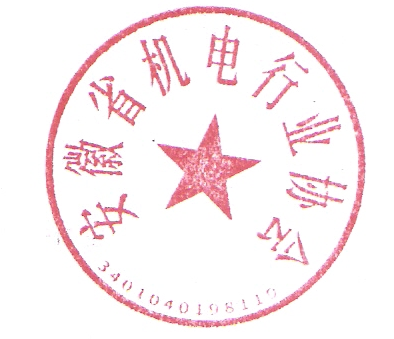 单位名称参会人员职务手机联系人职务手机摄像头会议时是否打开摄像头：是（）否（）会议时是否打开摄像头：是（）否（）会议时是否打开摄像头：是（）否（）会议时是否打开摄像头：是（）否（）会议时是否打开摄像头：是（）否（）企业简介主导产品备注线上报名仅限参加2022年龙岗区战新产业招商大会，时间：2022年11月25日（周五）上午10:30-12:00；需要全程（腾讯会议）参与。线上报名仅限参加2022年龙岗区战新产业招商大会，时间：2022年11月25日（周五）上午10:30-12:00；需要全程（腾讯会议）参与。线上报名仅限参加2022年龙岗区战新产业招商大会，时间：2022年11月25日（周五）上午10:30-12:00；需要全程（腾讯会议）参与。线上报名仅限参加2022年龙岗区战新产业招商大会，时间：2022年11月25日（周五）上午10:30-12:00；需要全程（腾讯会议）参与。线上报名仅限参加2022年龙岗区战新产业招商大会，时间：2022年11月25日（周五）上午10:30-12:00；需要全程（腾讯会议）参与。